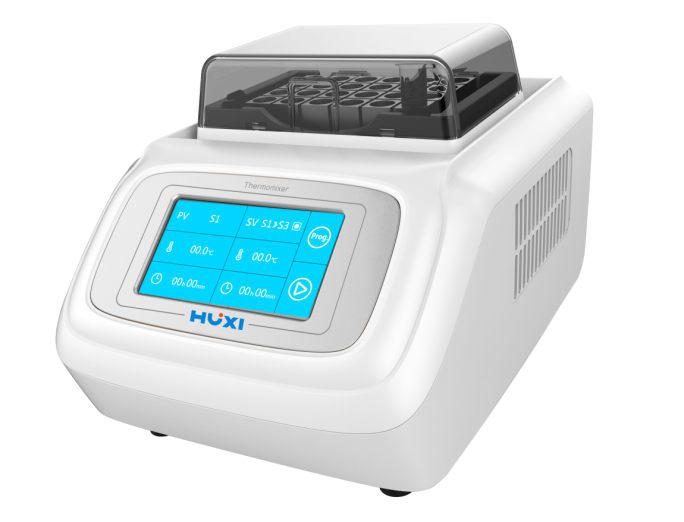 1、产品应用本仪器是采用微电脑控制和半导体制冷技术制造的一款恒温产品，可对样本进行加热、制冷、恒温并按要求运行循环模式等操作，以代替传统的水浴装置，仪器采用紧凑型设计，体积小巧，可根据试管大小配置多种模块。2、产品特点1、操作简单方便，超大的显示屏使数据一目了然，实时和设置参数均有显示，便捷的模块更换，便于清洁与消毒；2、所有图标均采有动态显示，更加的人性化；3、强大的可编程功能实行多点温度点的控制，最多达5个温度点的温度和恒温时间的设置及连续运行；4、自动故障检测及蜂鸣器报警功能；5、温度偏差校准功能，可选配USB或上位机通讯功能；6、透明保温盖采用耐高温PC环保材质，一体化设计防止丢失，内置超温保护装置,多重安全保护功能，符合CE 安全标准，安全可靠；3、技术参数4、模块选配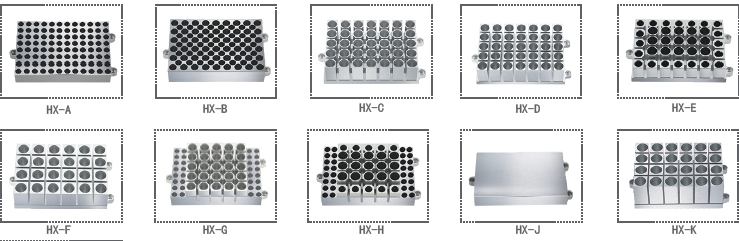 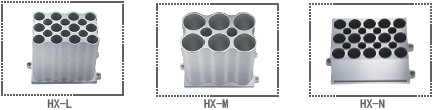 5、装箱清单型号HX-20S货号1006010001温度控制范围室温+5~100℃显示方式4.3寸高清晰电容屏控制方式全屏TFT触摸式结束或故障报警提示功能有温度校准功能有温度或时间动态显示功能有电脑或上位机控制可选配 USB接口电源输入200-240V/50-60Hz～1.0A(可定制110V电源）时间设置0~99h59min（设置时间为0即连续工作）控温精度≤ ± 0.5 ℃显示精度0.1 ℃模块温度均匀性≤ ± 0.3 ℃升温时间≤15分钟（20℃至100℃）降温功能无多点组合编程功能有（最多5组可选）标配离心管模块2ml*35孔可选配离心管模块HX-A、HX-B、HX-C、HX-D、HX-E、HX-F、HX-G、HX-H、HX-J、HX-K、HX-L、HX-M、HX-N控温方式PI加热膜输入功率150W熔 断 器250V 3A Ф5×20外形尺寸(mm)280*210*180包装尺寸(mm)340*270*240净重（kg）3.1毛重（kg）4.6HX-A96*0.2ml标准板 100℃HX-B54*0.5ml离心管 100℃HX-C35*1.5ml离心管 100℃HX-D35*2.0ml离心管 100℃HX-E20*0.5ml+15*1.5ml离心管 100℃HX-F24*直径≤￠12mm试管 100℃HX-G32*0.2ml+25*1.5ml离心管 100℃HX-H32*0.2ml+10*0.5ml+15*1.5ml离心管 100℃HX-J96*0.2ml微孔板(酶标板平板) 100℃HX-K24*5ml离心管 100℃HX-L12*15ml 100℃HX-M6*50ml 100℃HX-N15*10ml 100℃名称数量主机1台电源线1根合格证（含保修卡）1份说明书1份保险丝2只标配模块（2ML*35孔）1块（已安装仪器内）